Partial revision of the Test Guidelines for BlueberryDocument prepared by an expert from Australia and New ZealandDisclaimer:  this document does not represent UPOV policies or guidance	The purpose of this document is to present a proposal for a partial revision of the Test Guidelines for Blueberry (document TG/137/5 Rev).	The Technical Working Party for Fruit Crops (TWF), at its fifty-third session, agreed that the Test Guidelines for Blueberry be partially revised (see document TWF/53/14 “Report”, Annex II).	The following changes are proposed:Addition of a new characteristic “Leaf blade: hair density on lower side” after characteristic 9 “Leaf: color of upper side”;Addition of a new characteristic “Fruit: height/width ratio” after characteristic 23 “Fruit: shape in longitudinal section”;Revision of characteristic “Fruit: attitude of sepals”;Addition of a new characteristic “Time of beginning of flowering on current year's shoot (varieties which fruit on one-year-old and current season's shoots only)” after characteristic 35 “Time of beginning of flowering on current season’s shoot”.	The proposed changes are presented below in highlight and underline (insertion) and strikethrough (deletion).Proposal to add a new characteristic “Leaf blade: hair density on lower side” after characteristic 9 “Leaf: color of upper side”Proposal to add a new characteristic “Fruit: height/width ratio” after characteristic 23 “Fruit: shape in longitudinal section”Proposal to revise characteristic 24 “Fruit: attitude of sepals”Current wordingProposed new wordingProposal to add a new characteristic “Time of beginning of flowering on current year's shoot (varieties which fruit on one-year-old and current season's shoots only)” after characteristic 35 “Time of beginning of flowering on current season’s shoot”[End of document]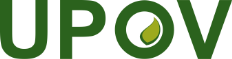 EInternational Union for the Protection of New Varieties of PlantsTechnical Working Party for Fruit CropsFifty-Fourth Session
Nîmes, France, July 3 to 7, 2023TWF/54/11Original:  EnglishDate:  June 9, 2023EnglishEnglishfrançaisfrançaisdeutschespañolExample Varieties
Exemples
Beispielssorten
Variedades ejemploNote/
NotaNEWabsent or very sparseabsent or very sparseBluecrop1sparsesparseSt. Cloud3mediummediumBlomidon5densedenseNorthblue7very densevery dense9EnglishEnglishfrançaisfrançaisdeutschespañolExample Varieties
Exemples
Beispielssorten
Variedades ejemploNote/
NotaNEWlowlowDrisBlueThirteen1low to mediumlow to mediumPalmetto2mediummediumJubilee3medium to highmedium to highPrimadonna4highhigh5EnglishEnglishfrançaisfrançaisdeutschespañolExample Varieties
Exemples
Beispielssorten
Variedades ejemploNote/
Nota24.QNVG(d)incurvedincurvedincurvéincurvéaufgebogenincurvadosDelite (L)1straightstraightdroitdroitgeraderectosPowderblue (L)2reflexedreflexedrécurvérécurvézurückgebogenrecurvadosTifblue (L)3EnglishEnglishfrançaisfrançaisdeutschespañolExample Varieties
Exemples
Beispielssorten
Variedades ejemploNote/
Nota24.QNVG(d)incurvedincurvedincurvéincurvéaufgebogenincurvadosDelite (L)1straightstraightdroitdroitgeraderectosPowderblue (L)2reflexedreflexedrécurvérécurvézurückgebogenrecurvadosTifblue (L)3EnglishEnglishfrançaisfrançaisdeutschespañolExample Varieties
Exemples
Beispielssorten
Variedades ejemploNote/
NotaNEWTime of beginning of flowering on current year's shoot (varieties which fruit on one-year-old and current season's shoots only) Time of beginning of flowering on current year's shoot (varieties which fruit on one-year-old and current season's shoots only) very earlyvery early1very early to earlyvery early to early2earlyearly3early to early mediumearly to early medium4early medium to mediumearly medium to medium5mediummedium6medium to latemedium to late7medium late to latemedium late to late8latelate9late to very latelate to very late10very latevery late11